UNIVERSITE BEN BOULAID BATNA 2 FACULTE DE TECHNOLOGIE DEPARTEMENT GENIE DES PROCEDESSERVICE SCOLARITE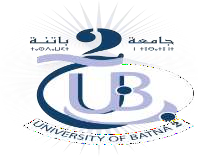 FICHE DE RENSEIGNEMENTS MASTER 1Année universitaire : 22/23Le Nom et Prénom doivent êtres écrits lisiblement, correctement et en caractères MAJUSCULES.Nom : /…./...../...../...../...../...../...../...../...../...../…../...../...../...../...../ 	اللقبPrénom : /…./...../...../...../...../...../...../...../...../...../…../...../...../...../	الاسمDate et lieu de Naissance :….. /....../… … à………………………Wilaya :……………………N° d’inscription :	…. /…../…........Adresse :........................................................................................................................ ……………………Adresse e-mail (Nom.Prénom@gmail.com/ Nom.Prénom123@gmail.com):............................................................Tel:.................................................Baccalauréat :Filière :……………………	Année d’obtention : Juin …	Moyenne :……Redoublement :Nombre de Redoublements En Première Année:………Congé Académique :Avez-vous bénéficiez d’un congé académique (Blocage) ? OUI	année :……/..……	NONDate et Signature